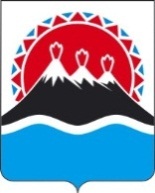 П О С Т А Н О В Л Е Н И ЕПРАВИТЕЛЬСТВА  КАМЧАТСКОГО КРАЯ             г. Петропавловск-КамчатскийПРАВИТЕЛЬСТВО ПОСТАНОВЛЯЕТ:Внести в приложение 5 к государственной программе Камчатского края «Реализация государственной национальной политики и укрепление гражданского единства в Камчатском крае», утвержденной постановлением Правительства Камчатского края от 29.11.2013 № 546-П, следующие изменения:в пункте 6 части 3 слова «утвержденными главными распорядителями бюджетных средств» заменить словами «установленными соглашениями о предоставлении субсидии»;в абзаце 3 пункта 5 части 11 слова «в срок до 1 июня года, следующего за годом предоставления субсидии» исключить.2. Настоящее постановление вступает в силу через 10 дней после дня его официального опубликования.   Губернатор Камчатского края			                                  В.И. Илюхин СОГЛАСОВАНОПоловков Алексей Александрович +7 (4152) 26-46-44Пояснительная запискак проекту постановления Правительства Камчатского края «О внесении изменений в приложение 5 к государственной программе Камчатского края «Реализация государственной национальной политики и укрепление гражданского единства в Камчатском крае», утвержденной постановлением Правительства Камчатского края от 29.11.2013 № 546-П»Настоящий проект постановления Правительства Камчатского края разработан в целях уточнения отдельных положений Порядка предоставления субсидий местным бюджетам на реализацию отдельных мероприятий подпрограммы 3 «Устойчивое развитие коренных малочисленных народов Севера, Сибири и Дальнего Востока, проживающих в Камчатском крае», утвержденного приложением 5 к государственной программе Камчатского края «Реализация государственной национальной политики и укрепление гражданского единства в Камчатском крае».Проект постановления Правительства Камчатского края 11.07.2019 размещен на Едином портале проведения независимой антикоррупционной экспертизы и общественного обсуждения проектов нормативных правовых актов Камчатского края (https://npaproject.kamgov.ru) для проведения в срок до 20.07.2019 независимой антикоррупционной экспертизы.Издание настоящего проекта постановления Правительства Камчатского края дополнительных расходов из краевого бюджета не потребует.В соответствии с постановлением Правительства Камчатского края от 06.06.2013 № 233-П «Об утверждении Порядка проведения оценки регулирующего воздействия проектов нормативных правовых актов и нормативных правовых актов Камчатского края» настоящий проект постановления в оценке регулирующего воздействия не нуждается.№О внесении изменений в приложение 5 к государственной программе Камчатского края «Реализация государственной национальной политики и укрепление гражданского единства в Камчатском крае», утвержденной постановлением Правительства Камчатского края от 29.11.2013 № 546-П   Первый вице-губернаторКамчатского края		И.Л. УнтиловаМинистр финансов Камчатского краяС.Л. ТечкоИ.о. Министра территориального развитияКамчатского краяЛ.А. СтоляроваРуководитель Агентства по внутренней 
политике Камчатского краяИ.В. ГуляевНачальник Главного правового управления Губернатора и Правительства Камчатского краяС.Н. Гудин 